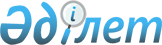 О результатах работы по реализации Соглашения о единых принципах и правилах регулирования деятельности субъектов естественных монополий от 9 декабря 2010 годаРешение Высшего Евразийского экономического совета от 19 декабря 2012 года № 26

      Высший Евразийский экономический совет на уровне глав государств, приняв к сведению информацию Председателя Коллегии Евразийской экономической комиссии Христенко В.Б. о результатах работы по реализации Соглашения о единых принципах и правилах регулирования деятельности субъектов естественных монополий от 9 декабря 2010 года, решил:



      Евразийской экономической комиссии в срок до 15 февраля 2013 г. утвердить:



      поэтапный план формирования Единого экономического пространства в отношении сфер естественных монополий (в секторальном (отраслевом) разрезе);



      критерии и порядок проведения мониторинга реализации поэтапного плана формирования Единого экономического пространства в отношении сфер естественных монополий (в секторальном (отраслевом) разрезе);



      способы координации (разработки и реализации) решений национальных органов, касающихся сфер естественных монополий.Члены Высшего Евразийского экономического совета:
					© 2012. РГП на ПХВ «Институт законодательства и правовой информации Республики Казахстан» Министерства юстиции Республики Казахстан
				От Республики

БеларусьОт Республики КазахстанОт Российской ФедерацииА.Лукашенко Н.НазарбаевВ.Путин